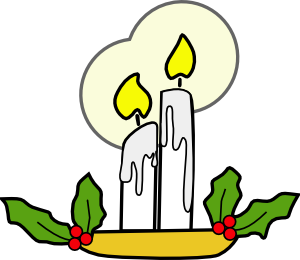 Όνομα: _____________________				Τάξη: __________Το βιβλίο που διάβασα τα Χριστούγεννα είχε τίτλο: _______________________________________________________________________Συγγραφέας του ήταν: _______________________________________________________________________Το βιβλίο αυτό μου άρεσε γιατί: ___________________________________________________________________________________________________________________________________________________________________________________________________________________________________________________________________________________________________________________________________________________________________Δε μου άρεσε γιατί: ____________________________________________________________________________________________________________________________________________________________________________________________________________________________________________________________________________________________Διαλέγω και γράφω για κείνα που μ’ ενδιαφέρουν και ταιριάζουν με το βιβλίο που διάβασα:Τα κύρια πρόσωπα του βιβλίου ήταν: ____________________________________________________________________________________________________________________________________________________________________________________________________________________________________________________________________________________________Αν παίζαμε το βιβλίο θα ‘θελα να ‘μουν ο/η _______________________________ γιατί ____________________________________________________________________________________________________________________________________________________________________________________________________________________________________________________________________________________________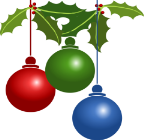 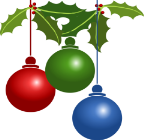 Γράφω: 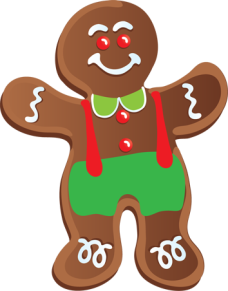 Κάτι καινούριο που έμαθα: ________________________________________________________________________________________________________________________________________________________________________________________________________________________________________________________________________Κάτι που μου έκανε μεγάλη εντύπωση. ________________________________________________________________________________________________________________________________________________________________________________________________________________________________________________________________________Μια σκηνή του βιβλίου που μου άρεσε. ________________________________________________________________________________________________________________________________________________________________________________________________________________________________________________________________________Μια σκηνή του βιβλίου που μ’ έκανε και γέλασα. ________________________________________________________________________________________________________________________________________________________________________________________________________________________________________________________________________Μια σκηνή του βιβλίου που με συγκίνησε. ________________________________________________________________________________________________________________________________________________________________________________________________________________________________________________________________________Περιγράφω μ’ ένα αίνιγμα έναν από τους ήρωες του βιβλίου. ________________________________________________________________________________________________________________________________________________________________________________________________________________________________________________________________________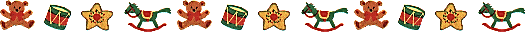 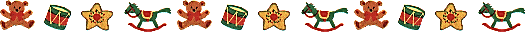 Φτιάχνω μια ακροστιχίδα ή ένα σταυρόλεξο σχετικά με το βιβλίο. 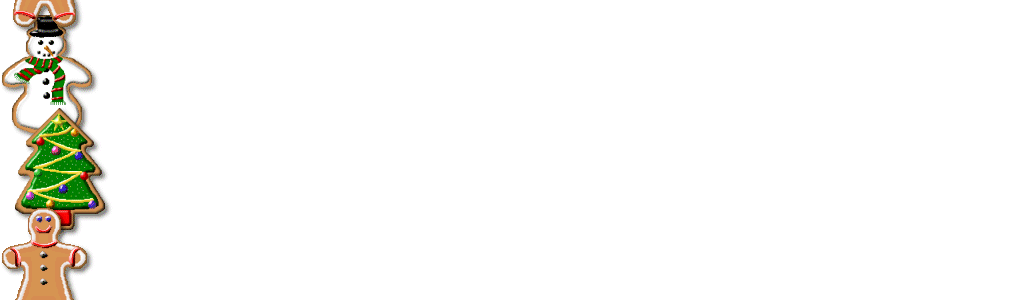 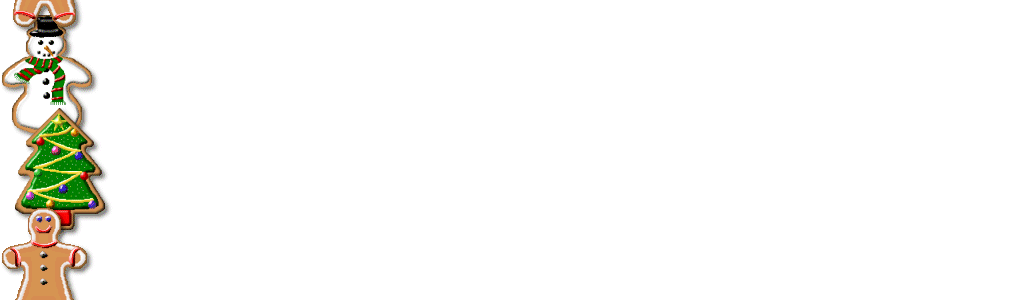 Περιγράφω μ’ ένα αίνιγμα κάτι (σημαντικό) απ’ το βιβλίο. ________________________________________________________________________________________________________________________________________________________________________________________________________________________________________________________________________Φωτοτυπώ μια σελίδα του βιβλίου, την κόβω το πολύ σε 7 μέρη και τ’ ανακατεύω. Μετά προσπαθώ να την «ξαναχτίσω» παρέα με τους φίλους μου. Γράφω τον αριθμό της σελίδας: _________________Κάνω το πολύ 3 ερωτήσεις που να επιδέχονται ακριβή απάντηση και να μην αναφέρονται σε λεπτομέρειες του βιβλίου. (Γράφω τις απαντήσεις και τη σελίδα που βρίσκονται) ________________________________________________________________________________________________________________________________________________________________________________________________________________________________________________________________________________________________________________________________________________________________________________________________________________________________________________________________________________________________________________________________________________Παιχνίδια με «Σωστό ή Λάθος» ________________________________________________________________________________________________________________________________________________________________________________________________________________________________________________________________________________________________________________________________________________________________________________________________________________________________________________________________________________________________________________________________________________________________________________________________________________________________________________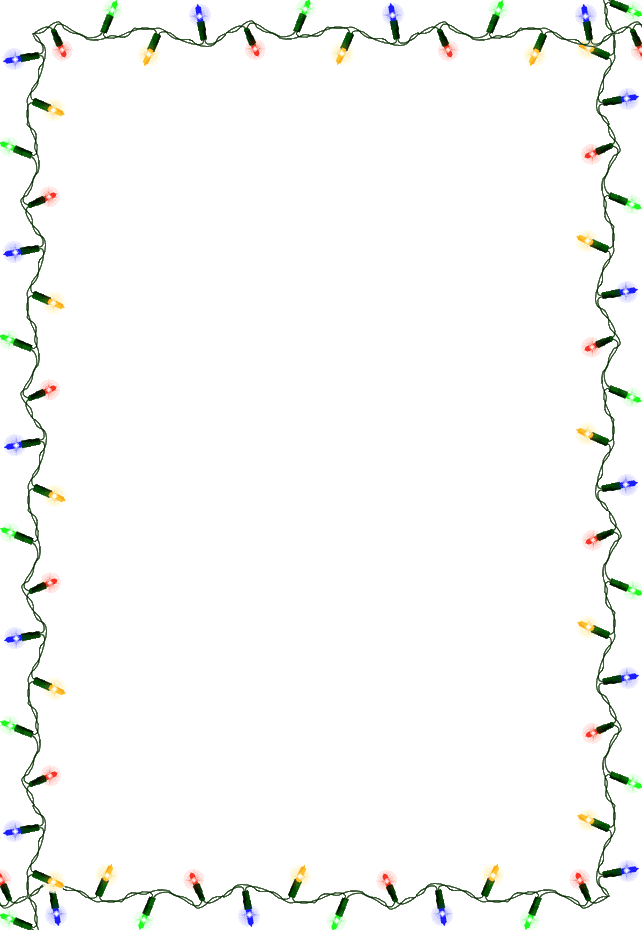 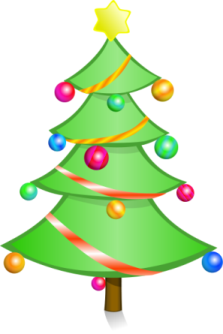 Ζωγραφίζω κάτι απ’ το βιβλίο. Γράφω μια περίληψη 20 σειρών περίπου.____________________________________________________________________________________________________________________________________________________________________________________________________________________________________________________________________________________________________________________________________________________________________________________________________________________________________________________________________________________________________________________________________________________________________________________________________________________________________________________________________________________________________________________________________________________________________________________________________________________________________________________________________________________________________________________________________________________________________________________________________________________________________________________________________________________________________________________________________________________________________________________________________________________________________________________________________________________________________________________________________________________________________________________________________________________________________________________________________________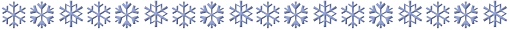 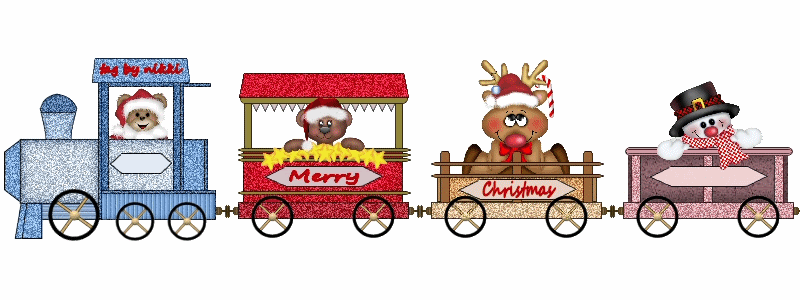 